Городской округ г. Дивногорск Красноярского края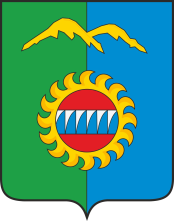 Дивногорский городской Совет депутатовРЕШЕНИЕ    ____.___. 2024                                                   г. Дивногорск                                 № 45-___ -ПАО награждении Почетной грамотой Дивногорского городского Совета депутатов В соответствии с постановлением городского Совета депутатов от 26.11.2015 № 9-П «О Почетной грамоте и Благодарственном письме Дивногорского городского Совета депутатов», городской Совет депутатов РЕШИЛ:Наградить Почетной грамотой Дивногорского городского Совета депутатов  за многолетний добросовестный труд и личный вклад в развитие культуры на территории городского округа город Дивногорск и в связи с празднованием Дня библиотек следующих работников муниципального бюджетного учреждения культуры «Централизованная библиотечная система города Дивногорска»:- Гридину Людмилу Кузьмовну, главного библиотекаря отдела комплектования и обработки литературы Центральной городской библиотеки им. В.Н. Белкина;   - Дворецкую Тамару Владимировну, библиотекаря I категории Центральной детской библиотеки им. Аркадия Гайдара;  м- Пугачеву Светлану Геннадьевну, главного библиотекаря отдела комплектования и обработки литературы Центральной городской библиотеки им. В.Н. Белкина. 	2. Настоящее решение вступает в силу со дня подписания.Председатель Дивногорского городского Совета депутатов                                                     Ю.И. Мурашов 